AOBJAVA NA WEB STRANICI OPĆINE PUNAT	PREDMET: Izmjena poziva na dostavu ponuda	U pozivu na dostavu ponuda za rekonstrukciju javne rasvjete na Centralnom trgu u Puntu mijenja se postupak ocjene kriterija K2 „Jamstvo za otklanjanje nedostataka u jamstvenom roku“, te sada glasi: „K2 - Postupak ocjene kriterija „Jamstvo za otklanjanje nedostataka u jamstvenom roku“ - najviše se može dobiti 20 bodova. Bodovna vrijednost ponuđenog jamstvenog roka osiguranog bjanko zadužnicom promatrane ponude se izračunava na slijedeći način:a)	Jamstveni rok iznad 36 mjeseci od dana preuzimanja: 		20 bodovab)	Jamstveni rok od 25 do 35 mjeseci od dana preuzimanja: 	15 bodovac)	Jamstveni rok od 13 do 24 mjeseci od dana preuzimanja: 	10 bodovad) 	Jamstveni rok do 12 mjeseci od dana preuzimanja: 		  5 bodova“									 VODITELJ OVLAŠTENIH          PREDSTAVNIKA NARUČITELJA									   Nataša Kleković, dipl. iur.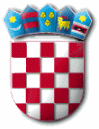 R E P U B L I K A   H R V A T S K APRIMORSKO – GORANSKA ŽUPANIJAOPĆINA PUNATOVLAŠTENI PREDSTAVNICI NARUČITELJAKLASA:    030-02/18-01/11URBROJ:  2142-02-03/5-18-2Punat, 16. travnja 2018. godine